О внесении изменений в постановление администрации Старонижестеблиевского сельского поселения Красноармейского района от 10 октября 2023 года № 230 «О присвоении почтового адреса жилому дому, расположенного в хуторе Крупской по улице Кирпичной»         На основании пункта 1.20 статьи 14 Федерального закона от 6 октября 2003 года № 131-ФЗ «Об общих принципах организации местного самоуправления в Российской Федерации», постановления главы муниципального образования Красноармейский район от 31 января 2006 года № 169 «О передаче полномочий при присвоении адресов земельным участкам, зданиям, строениям, сооружениям» в соответствии с решением Совета Старонижестеблиевского сельского поселения Красноармейского района 9 февраля 2010 года № 13 «О присвоении адресов земельным участкам, зданиям и сооружениям в Старонижестеблиевском сельском поселении Красноармейского района», на основании заявления Кузьменко Василия Ивановича, в целях упорядочения почтово-адресной нумерации   п о с т а н о в л я ю:          1. Внести изменения в пункт 1постановления администрации Старонижестеблиевского сельского поселения Красноармейского района от 10 октября 2023 года № 230 «О присвоении почтового адреса жилому дому, расположенного в хуторе Крупской по улице Кирпичной», изложив его в следующей редакции:«Жилому дому, с кадастровым номером 23:13:0402003:380, общей площадью 78,72 кв.м., находящегося в собственности Кузьменко Василия Ивановича, расположенному по адресу: Краснодарский край, Красноармейский район, хутор Крупской, улица Кирпичная,67, присвоить почтовый адрес:                          РФ, Краснодарский край, Красноармейский район, хутор Крупской, улица Кирпичная,17.2. Контроль за выполнением настоящего постановления возложить на заместителя главы Старонижестеблиевского сельского поселения Красноармейского района Е.Е. Черепанову.3. Постановление вступает в силу со дня его подписания.Глава Старонижестеблиевского сельского поселения                                       Красноармейского района                                                                        В.В. Новак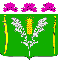 АДМИНИСТРАЦИЯСТАРОНИЖЕСТЕБЛИЕВСКОГО СЕЛЬСКОГО ПОСЕЛЕНИЯ КРАСНОАРМЕЙСКОГО РАЙОНАПОСТАНОВЛЕНИЕАДМИНИСТРАЦИЯСТАРОНИЖЕСТЕБЛИЕВСКОГО СЕЛЬСКОГО ПОСЕЛЕНИЯ КРАСНОАРМЕЙСКОГО РАЙОНАПОСТАНОВЛЕНИЕ«__02____»__11_____2023 г.№ ___243______станица Старонижестеблиевскаястаница Старонижестеблиевская